УКРАЇНАНОВГОРОД-СІВЕРСЬКА РАЙОННА ДЕРЖАВНА АДМІНІСТРАЦІЯЧЕРНІГІВСЬКОЇ ОБЛАСТІРОЗПОРЯДЖЕННЯ  22 грудня 2017 року		м. Новгород-Сіверський				№ 867Про створення матеріальних резервівдля запобігання, ліквідації наслідків надзвичайних ситуацій на території Новгород-Сіверського району на 2018 рік	На виконання статті 98 Кодексу Цивільного захисту України, керуючись статтею 27 Закону України «Про місцеві державні адміністрації», відповідно до пункту 5 Порядку створення та використання матеріальних резервів для запобігання і ліквідації наслідків надзвичайних ситуацій, затвердженого постановою Кабінету Міністрів України від  року №775, на виконання вимог Програми створення і використання матеріальних резервів для запобігання, ліквідації надзвичайних ситуацій і їх наслідків у Новгород-Сіверському районі на 2016-2020 роки, затвердженої рішенням районної ради  року	1. Затвердити номенклатуру матеріального резерву місцевого рівня на 2018 рік для запобігання, ліквідації наслідків надзвичайних ситуацій на території Новгород-Сіверського району згідно з додатком.	2. Фінансовому управлінню районної державної адміністрації забезпечити фінансування видатків для створення матеріального резерву місцевого рівня для запобігання, ліквідації наслідків надзвичайних ситуацій на 2018 рік у сумі 20,0 (двадцять) тисяч гривень. 	3. Рекомендувати виконавчим комітетам сільських рад, керівникам підприємств, установ і організацій створити, з урахуванням реальних можливостей, матеріальні резерви для запобігання, ліквідації наслідків надзвичайних ситуацій.	4.  Виконавчим комітетам сільських рад, керівникам підприємств, установ, організацій щоквартально (до 1 квітня, до 1 липня,  до  року, до  року) надавати у відділ з питань взаємодії з правоохоронними органами, цивільного захисту, оборонної та мобілізаційної роботи апарату районної державної адміністрації інформацію про створення матеріальних резервів об’єктового рівня.	5. Відділу з питань взаємодії з правоохоронними органами, цивільного захисту, оборонної та мобілізаційної роботи апарату районної державної адміністрації забезпечити методичне керівництво, координацію дій, узагальнення інформації і надання звітності про створення, зберігання, використання місцевого та об’єктових матеріальних резервів.	6. Контроль за виконанням розпорядження покласти на заступника голови районної державної адміністрації Чугаєву Н.М.В.о. голови районної державної адміністрації						Р.М.ВеремієнкоЗАТВЕРДЖЕНОрозпорядження голови районної державної адміністрації    	22 грудня  2017 року № 867Номенклатураматеріального резерву місцевого рівня на 2018 рік для запобігання, ліквідації 	наслідків надзвичайних ситуацій на території Новгород-Сіверського району№ з/пНоменклатура матеріально-технічних ресурсіводиниця вимірупланується закупити у 2018 роціПримітка123451.Бензинлітри3002.Дизельне пальнелітри3003.Насос для відкачування водиштук1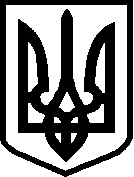 